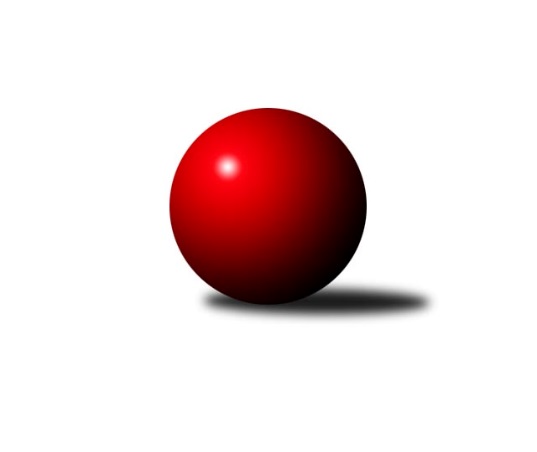 Č.4Ročník 2021/2022	16.10.2021Nejlepšího výkonu v tomto kole: 3560 dosáhlo družstvo: KK Slavia Praha1. KLZ 2021/2022Výsledky 4. kolaSouhrnný přehled výsledků:SKK Rokycany	- KK Slovan Rosice	1:7	3391:3442	11.0:13.0	24.9.KK Jihlava	- TJ Spartak Přerov	1.5:6.5	3120:3258	8.0:16.0	16.10.TJ Valašské Meziříčí	- SKK Náchod	1:7	3194:3324	7.0:17.0	16.10.KK Slavia Praha	- KK Blansko 	8:0	3560:3351	18.0:6.0	16.10.KC Zlín	- KK Konstruktiva Praha 	7:1	3290:3149	17.0:7.0	16.10.TJ Valašské Meziříčí	- KC Zlín	2:6	3207:3262	9.0:15.0	13.10.Tabulka družstev:	1.	KK Slovan Rosice	4	4	0	0	29.0 : 3.0 	64.0 : 32.0 	 3404	8	2.	KK Slavia Praha	4	4	0	0	26.0 : 6.0 	56.5 : 39.5 	 3513	8	3.	TJ Spartak Přerov	4	3	0	1	20.0 : 12.0 	51.5 : 44.5 	 3239	6	4.	SKK Náchod	4	2	0	2	20.0 : 12.0 	62.0 : 34.0 	 3433	4	5.	KC Zlín	4	2	0	2	18.0 : 14.0 	56.5 : 39.5 	 3307	4	6.	SKK Rokycany	4	2	0	2	18.0 : 14.0 	51.5 : 44.5 	 3346	4	7.	KK Konstruktiva Praha	4	1	0	3	9.5 : 22.5 	34.5 : 61.5 	 3194	2	8.	KK Jihlava	4	1	0	3	8.5 : 23.5 	29.0 : 67.0 	 3163	2	9.	TJ Valašské Meziříčí	4	1	0	3	8.0 : 24.0 	36.5 : 59.5 	 3222	2	10.	KK Blansko	4	0	0	4	3.0 : 29.0 	38.0 : 58.0 	 3239	0Podrobné výsledky kola:	 SKK Rokycany	3391	1:7	3442	KK Slovan Rosice	Veronika Horková	137 	 157 	 150 	158	602 	 1:3 	 602 	 155	160 	 154	133	Nikola Tatoušková	Linda Lidman	147 	 143 	 150 	158	598 	 1.5:2.5 	 608 	 142	149 	 159	158	Lucie Vaverková	Karoline Utikalová *1	132 	 123 	 134 	160	549 	 1.5:2.5 	 558 	 132	136 	 146	144	Natálie Topičová	Simona Koutníková *2	117 	 144 	 131 	133	525 	 2:2 	 546 	 143	134 	 138	131	Aneta Ondovčáková	Michaela Provazníková	125 	 140 	 127 	162	554 	 2:2 	 564 	 152	129 	 133	150	Andrea Axmanová	Lenka Findejsová	159 	 116 	 141 	147	563 	 3:1 	 564 	 139	147 	 139	139	Naděžda Dobešovározhodčí: Pavel Andrlíkstřídání: *1 od 61. hodu Terezie Krákorová, *2 od 26. hodu Barbora JanyškováNejlepší výkon utkání: 608 - Lucie Vaverková	 KK Jihlava	3120	1.5:6.5	3258	TJ Spartak Přerov	Petra Dočkalová	128 	 135 	 121 	118	502 	 1:3 	 531 	 135	132 	 124	140	Zuzana Machalová	Karolína Derahová	130 	 134 	 148 	135	547 	 2:2 	 547 	 131	131 	 143	142	Martina Janyšková	Šárka Dvořáková	120 	 124 	 136 	147	527 	 1:3 	 576 	 156	137 	 139	144	Šárka Nováková	Lenka Concepción *1	128 	 119 	 120 	131	498 	 1:3 	 538 	 137	149 	 127	125	Monika Pavelková	Jana Braunová	138 	 148 	 131 	135	552 	 2:2 	 533 	 136	120 	 140	137	Anna Mašlaňová	Simona Matulová	116 	 131 	 126 	121	494 	 1:3 	 533 	 118	128 	 145	142	Kateřina Fajdeková *2rozhodčí: Šárka Vackovástřídání: *1 od 61. hodu Eva Rosendorfská, *2 od 61. hodu Michaela BeňováNejlepší výkon utkání: 576 - Šárka Nováková	 TJ Valašské Meziříčí	3194	1:7	3324	SKK Náchod	Dana Uhříková	143 	 141 	 128 	132	544 	 0:4 	 581 	 145	155 	 147	134	Martina Hrdinová	Kristýna Pavelková	127 	 127 	 126 	130	510 	 1.5:2.5 	 531 	 127	152 	 133	119	Šárka Majerová	Nikola Tobolová	137 	 141 	 134 	145	557 	 2:2 	 558 	 128	149 	 146	135	Nina Brožková	Klára Tobolová	133 	 140 	 130 	164	567 	 2.5:1.5 	 574 	 130	140 	 141	163	Eliška Boučková	Lucie Šťastná	140 	 125 	 123 	125	513 	 0:4 	 566 	 144	136 	 150	136	Aneta Cvejnová	Markéta Vlčková *1	134 	 120 	 125 	124	503 	 1:3 	 514 	 142	125 	 127	120	Nikola Portyšová *2rozhodčí: Jaroslav Zajíčekstřídání: *1 od 91. hodu Marie Olejníková, *2 od 61. hodu Veronika KábrtováNejlepší výkon utkání: 581 - Martina Hrdinová	 KK Slavia Praha	3560	8:0	3351	KK Blansko 	Vladimíra Malinská	144 	 139 	 125 	155	563 	 2:2 	 549 	 133	142 	 136	138	Lucie Nevřivová	Vlasta Kohoutová	128 	 167 	 151 	163	609 	 3:1 	 539 	 140	130 	 139	130	Dana Musilová	Šárka Marková	119 	 147 	 153 	160	579 	 3:1 	 587 	 160	137 	 149	141	Zdeňka Ševčíková	Michaela Kučerová	156 	 139 	 132 	154	581 	 2:2 	 567 	 129	151 	 149	138	Eva Wendl	Olga Hejhalová	149 	 163 	 167 	156	635 	 4:0 	 578 	 132	153 	 149	144	Lenka Kalová st.	Helena Gruszková	134 	 144 	 159 	156	593 	 4:0 	 531 	 125	121 	 131	154	Helena Daňkovározhodčí: Jiří NovotnýNejlepší výkon utkání: 635 - Olga Hejhalová	 KC Zlín	3290	7:1	3149	KK Konstruktiva Praha 	Martina Zimáková	140 	 127 	 125 	128	520 	 2:2 	 531 	 132	138 	 141	120	Martina Starecki	Petra Šustková	135 	 146 	 134 	130	545 	 4:0 	 509 	 125	139 	 122	123	Petra Najmanová	Dita Trochtová	124 	 123 	 156 	140	543 	 2:2 	 533 	 130	139 	 146	118	Jana Čiháková	Michaela Matlachová	133 	 143 	 145 	139	560 	 2:2 	 556 	 139	141 	 136	140	Marie Chlumská	Bohdana Jankových	146 	 137 	 139 	128	550 	 4:0 	 471 	 116	113 	 128	114	Kateřina Kotoučová *1	Michaela Bagári	141 	 149 	 134 	148	572 	 3:1 	 549 	 152	131 	 132	134	Naděžda Novotnározhodčí: Zdeněk Bachňákstřídání: *1 od 20. hodu Tereza ChlumskáNejlepší výkon utkání: 572 - Michaela Bagári	 TJ Valašské Meziříčí	3207	2:6	3262	KC Zlín	Dana Uhříková	145 	 123 	 127 	126	521 	 2:2 	 541 	 135	142 	 140	124	Petra Šustková	Kristýna Pavelková	143 	 147 	 151 	151	592 	 1:3 	 608 	 152	159 	 161	136	Martina Zimáková	Marie Olejníková *1	101 	 134 	 142 	124	501 	 0:4 	 572 	 125	145 	 153	149	Bohdana Jankových	Nikola Tobolová	135 	 122 	 124 	126	507 	 1:3 	 540 	 128	148 	 133	131	Michaela Bagári	Lucie Šťastná	132 	 154 	 121 	103	510 	 2:2 	 500 	 140	131 	 115	114	Michaela Matlachová	Markéta Vlčková	146 	 147 	 142 	141	576 	 3:1 	 501 	 123	126 	 106	146	Adriana Svobodovározhodčí: Zajíček Jaroslavstřídání: *1 od 33. hodu Klára TobolováNejlepší výkon utkání: 608 - Martina ZimákováPořadí jednotlivců:	jméno hráče	družstvo	celkem	plné	dorážka	chyby	poměr kuž.	Maximum	1.	Olga Hejhalová 	KK Slavia Praha	637.67	398.2	239.5	0.8	2/2	(659)	2.	Helena Gruszková 	KK Slavia Praha	606.00	378.0	228.0	1.3	2/2	(617)	3.	Martina Hrdinová 	SKK Náchod	595.33	390.0	205.3	1.8	3/3	(611)	4.	Lucie Vaverková 	KK Slovan Rosice	588.67	383.7	205.0	1.0	3/3	(608)	5.	Vlasta Kohoutová 	KK Slavia Praha	587.83	388.8	199.0	3.5	2/2	(609)	6.	Eliška Boučková 	SKK Náchod	585.00	375.7	209.3	3.2	3/3	(606)	7.	Simona Koutníková 	SKK Rokycany	584.67	375.3	209.3	1.7	3/3	(626)	8.	Nikola Tatoušková 	KK Slovan Rosice	583.83	377.7	206.2	3.0	3/3	(605)	9.	Vladimíra Malinská 	KK Slavia Praha	583.67	389.8	193.8	2.3	2/2	(607)	10.	Natálie Topičová 	KK Slovan Rosice	581.50	386.3	195.2	1.5	3/3	(601)	11.	Aneta Cvejnová 	SKK Náchod	577.00	384.7	192.3	3.7	3/3	(593)	12.	Kateřina Majerová 	SKK Náchod	573.50	369.8	203.8	3.8	2/3	(594)	13.	Markéta Vlčková 	TJ Valašské Meziříčí	573.00	382.0	191.0	3.5	2/2	(576)	14.	Naděžda Dobešová 	KK Slovan Rosice	570.00	377.0	193.0	2.0	2/3	(576)	15.	Martina Zimáková 	KC Zlín	567.83	383.2	184.7	3.7	3/3	(608)	16.	Nikola Portyšová 	SKK Náchod	566.00	361.0	205.0	1.8	2/3	(577)	17.	Michaela Bagári 	KC Zlín	565.67	372.3	193.3	2.2	3/3	(609)	18.	Nina Brožková 	SKK Náchod	563.00	376.7	186.3	1.3	3/3	(570)	19.	Veronika Horková 	SKK Rokycany	562.00	366.5	195.5	5.8	2/3	(602)	20.	Eva Wendl 	KK Blansko 	561.83	368.8	193.0	2.5	3/3	(572)	21.	Alena Kantnerová 	KK Slovan Rosice	561.00	370.5	190.5	1.8	2/3	(573)	22.	Bohdana Jankových 	KC Zlín	561.00	376.5	184.5	4.5	2/3	(572)	23.	Barbora Janyšková 	SKK Rokycany	559.00	362.3	196.7	2.3	3/3	(616)	24.	Lenka Findejsová 	SKK Rokycany	558.33	372.0	186.3	3.3	3/3	(563)	25.	Edita Koblížková 	KK Konstruktiva Praha 	558.00	375.7	182.3	3.0	3/4	(569)	26.	Michaela Provazníková 	SKK Rokycany	558.00	376.0	182.0	3.5	2/3	(562)	27.	Linda Lidman 	SKK Rokycany	557.83	370.7	187.2	3.3	3/3	(598)	28.	Šárka Nováková 	TJ Spartak Přerov	557.25	362.5	194.8	5.0	4/4	(581)	29.	Terezie Krákorová 	SKK Rokycany	555.67	382.7	173.0	4.3	3/3	(576)	30.	Martina Janyšková 	TJ Spartak Přerov	553.33	364.7	188.7	4.7	3/4	(568)	31.	Petra Najmanová 	KK Konstruktiva Praha 	553.33	369.7	183.7	3.3	3/4	(587)	32.	Jana Braunová 	KK Jihlava	552.67	371.3	181.3	3.5	3/3	(554)	33.	Lenka Concepción 	KK Jihlava	552.00	376.3	175.7	7.3	3/3	(584)	34.	Zdeňka Ševčíková 	KK Blansko 	549.83	381.5	168.3	5.0	3/3	(587)	35.	Šárka Marková 	KK Slavia Praha	549.67	365.5	184.2	6.2	2/2	(579)	36.	Lucie Nevřivová 	KK Blansko 	548.67	360.2	188.5	2.7	3/3	(560)	37.	Michaela Kučerová 	KK Slavia Praha	548.00	382.0	166.0	5.3	2/2	(581)	38.	Naděžda Novotná 	KK Konstruktiva Praha 	545.75	374.3	171.5	5.0	4/4	(560)	39.	Andrea Axmanová 	KK Slovan Rosice	545.67	365.3	180.3	4.5	3/3	(564)	40.	Michaela Matlachová 	KC Zlín	544.50	366.7	177.8	3.3	3/3	(570)	41.	Anna Štraufová 	KK Slovan Rosice	544.25	367.3	177.0	4.3	2/3	(554)	42.	Petra Šustková 	KC Zlín	543.00	365.0	178.0	8.5	2/3	(545)	43.	Šárka Majerová 	SKK Náchod	543.00	370.5	172.5	7.0	2/3	(555)	44.	Dita Trochtová 	KC Zlín	542.75	374.8	168.0	10.5	2/3	(556)	45.	Marie Chlumská 	KK Konstruktiva Praha 	541.50	360.8	180.8	5.5	4/4	(563)	46.	Nikola Tobolová 	TJ Valašské Meziříčí	541.33	366.7	174.7	3.3	2/2	(557)	47.	Zuzana Machalová 	TJ Spartak Přerov	541.00	373.3	167.8	5.0	4/4	(555)	48.	Natálie Trochtová 	KC Zlín	540.50	382.0	158.5	8.0	2/3	(585)	49.	Klára Tobolová 	TJ Valašské Meziříčí	535.50	376.5	159.0	4.3	2/2	(567)	50.	Petra Dočkalová 	KK Jihlava	535.00	362.3	172.7	7.7	3/3	(563)	51.	Stanislava Ovšáková 	TJ Valašské Meziříčí	534.00	364.5	169.5	7.0	2/2	(544)	52.	Dana Uhříková 	TJ Valašské Meziříčí	532.50	367.8	164.7	9.7	2/2	(558)	53.	Natálie Součková 	KK Blansko 	530.50	350.5	180.0	6.5	2/3	(533)	54.	Helena Daňková 	KK Blansko 	529.00	375.3	153.8	6.0	2/3	(531)	55.	Monika Pavelková 	TJ Spartak Přerov	528.50	359.3	169.3	8.8	4/4	(551)	56.	Dana Musilová 	KK Blansko 	526.67	365.7	161.0	8.3	3/3	(562)	57.	Michaela Beňová 	TJ Spartak Přerov	526.33	351.3	175.0	3.7	3/4	(564)	58.	Martina Melchertová 	KK Jihlava	526.00	363.3	162.7	6.3	3/3	(529)	59.	Jana Čiháková 	KK Konstruktiva Praha 	525.75	366.3	159.5	7.5	4/4	(542)	60.	Anna Mašlaňová 	TJ Spartak Přerov	525.67	352.0	173.7	5.3	3/4	(533)	61.	Karolína Derahová 	KK Jihlava	514.50	355.0	159.5	5.5	2/3	(547)	62.	Adriana Svobodová 	KC Zlín	508.50	365.5	143.0	8.0	2/3	(516)	63.	Eva Rosendorfská 	KK Jihlava	506.00	354.0	152.0	7.0	2/3	(517)		Lenka Kalová  st.	KK Blansko 	578.00	378.0	200.0	3.0	1/3	(578)		Marie Olejníková 	TJ Valašské Meziříčí	560.00	382.0	178.0	5.0	1/2	(560)		Kristýna Pavelková 	TJ Valašské Meziříčí	551.00	362.5	188.5	3.5	1/2	(592)		Kateřina Fajdeková 	TJ Spartak Přerov	549.00	371.0	178.0	6.5	2/4	(558)		Pavla Žádníková 	KC Zlín	548.00	383.0	165.0	7.0	1/3	(548)		Aneta Ondovčáková 	KK Slovan Rosice	546.00	380.0	166.0	3.0	1/3	(546)		Martina Starecki 	KK Konstruktiva Praha 	531.00	374.0	157.0	10.0	1/4	(531)		Hana Kovářová 	KK Konstruktiva Praha 	530.00	368.5	161.5	9.5	2/4	(533)		Lucie Šťastná 	TJ Valašské Meziříčí	524.00	356.0	168.0	6.0	1/2	(549)		Ivana Marančáková 	TJ Valašské Meziříčí	517.00	376.0	141.0	6.0	1/2	(517)		Šárka Dvořáková 	KK Jihlava	515.00	355.0	160.0	5.5	1/3	(527)		Šárka Vacková 	KK Jihlava	495.00	361.0	134.0	15.0	1/3	(495)		Simona Matulová 	KK Jihlava	494.00	360.0	134.0	13.0	1/3	(494)Sportovně technické informace:Starty náhradníků:registrační číslo	jméno a příjmení 	datum startu 	družstvo	číslo startu
Hráči dopsaní na soupisku:registrační číslo	jméno a příjmení 	datum startu 	družstvo	22596	Veronika Kábrtová	16.10.2021	SKK Náchod	Program dalšího kola:5. kolo6.11.2021	so	10:00	KK Konstruktiva Praha  - KK Jihlava	6.11.2021	so	10:00	KK Blansko  - TJ Valašské Meziříčí	6.11.2021	so	11:00	SKK Náchod - KC Zlín	6.11.2021	so	12:00	KK Slovan Rosice - KK Slavia Praha	Nejlepší šestka kola - absolutněNejlepší šestka kola - absolutněNejlepší šestka kola - absolutněNejlepší šestka kola - absolutněNejlepší šestka kola - dle průměru kuželenNejlepší šestka kola - dle průměru kuželenNejlepší šestka kola - dle průměru kuželenNejlepší šestka kola - dle průměru kuželenNejlepší šestka kola - dle průměru kuželenPočetJménoNázev týmuVýkonPočetJménoNázev týmuPrůměr (%)Výkon4xOlga HejhalováSlavia6354xOlga HejhalováSlavia111.746351xVlasta KohoutováSlavia6091xLucie VaverkováRosice107.596081xLucie VaverkováRosice6081xVlasta KohoutováSlavia107.176091xVeronika HorkováRokycany6021xVeronika HorkováRokycany106.536022xNikola TatouškováRosice6023xNikola TatouškováRosice106.536021xLinda LidmanRokycany5981xŠárka NovákováPřerov105.98576